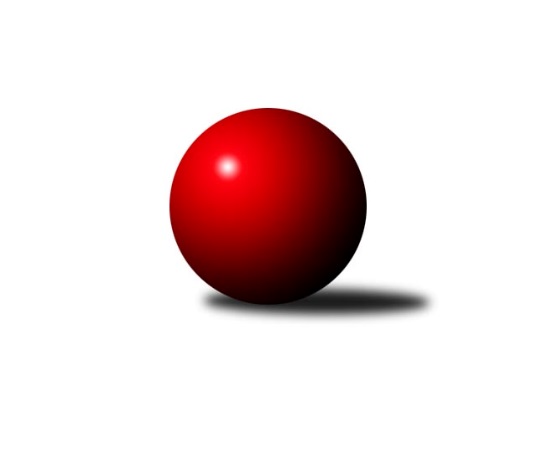 Č.11Ročník 2014/2015	15.8.2024 Severomoravská divize 2014/2015Statistika 11. kolaTabulka družstev:		družstvo	záp	výh	rem	proh	skore	sety	průměr	body	plné	dorážka	chyby	1.	TJ  Odry ˝A˝	9	8	0	1	54.0 : 18.0 	(68.0 : 40.0)	2567	16	1753	814	26	2.	KK Minerva Opava ˝A˝	9	8	0	1	51.0 : 21.0 	(60.0 : 48.0)	2579	16	1749	830	17.8	3.	TJ Sokol Sedlnice ˝A˝	9	6	1	2	47.0 : 25.0 	(62.0 : 46.0)	2527	13	1721	807	31.7	4.	TJ Opava ˝B˝	9	4	2	3	33.5 : 38.5 	(57.0 : 51.0)	2491	10	1713	778	32.3	5.	TJ Horní Benešov ˝B˝	9	4	1	4	39.5 : 32.5 	(54.5 : 53.5)	2538	9	1738	800	31.4	6.	KK Lipník nad Bečvou ˝A˝	9	4	1	4	35.5 : 36.5 	(53.5 : 54.5)	2473	9	1716	758	41.3	7.	TJ Pozemstav Prostějov	10	3	3	4	37.0 : 43.0 	(55.0 : 65.0)	2486	9	1728	758	39.9	8.	KK Minerva Opava ˝B˝	9	4	0	5	36.0 : 36.0 	(54.0 : 54.0)	2410	8	1708	701	39.1	9.	SKK Jeseník ˝A˝	9	4	0	5	31.5 : 40.5 	(49.5 : 58.5)	2536	8	1732	804	29.1	10.	TJ  Krnov ˝A˝	10	3	1	6	30.5 : 49.5 	(58.5 : 61.5)	2426	7	1698	728	42.5	11.	KK Hranice ˝A˝	10	2	1	7	30.5 : 49.5 	(47.0 : 73.0)	2475	5	1716	759	37.1	12.	Sokol Přemyslovice ˝B˝	10	1	0	9	22.0 : 58.0 	(53.0 : 67.0)	2462	2	1710	751	37.1Tabulka doma:		družstvo	záp	výh	rem	proh	skore	sety	průměr	body	maximum	minimum	1.	TJ Sokol Sedlnice ˝A˝	6	5	0	1	34.0 : 14.0 	(41.5 : 30.5)	2536	10	2607	2455	2.	KK Minerva Opava ˝A˝	6	5	0	1	33.0 : 15.0 	(40.0 : 32.0)	2616	10	2668	2524	3.	TJ  Odry ˝A˝	4	4	0	0	26.5 : 5.5 	(30.0 : 18.0)	2596	8	2703	2513	4.	KK Minerva Opava ˝B˝	4	4	0	0	26.0 : 6.0 	(33.0 : 15.0)	2603	8	2656	2560	5.	TJ Horní Benešov ˝B˝	4	3	1	0	25.0 : 7.0 	(31.5 : 16.5)	2652	7	2709	2595	6.	TJ Pozemstav Prostějov	4	3	1	0	22.0 : 10.0 	(26.5 : 21.5)	2576	7	2669	2454	7.	TJ Opava ˝B˝	5	3	1	1	21.5 : 18.5 	(35.0 : 25.0)	2558	7	2613	2516	8.	TJ  Krnov ˝A˝	6	3	1	2	22.0 : 26.0 	(37.0 : 35.0)	2403	7	2442	2371	9.	SKK Jeseník ˝A˝	5	3	0	2	21.5 : 18.5 	(30.0 : 30.0)	2577	6	2645	2511	10.	KK Lipník nad Bečvou ˝A˝	4	2	1	1	17.0 : 15.0 	(23.0 : 25.0)	2326	5	2373	2222	11.	Sokol Přemyslovice ˝B˝	4	1	0	3	12.0 : 20.0 	(25.0 : 23.0)	2504	2	2540	2462	12.	KK Hranice ˝A˝	4	1	0	3	10.5 : 21.5 	(17.5 : 30.5)	2457	2	2502	2411Tabulka venku:		družstvo	záp	výh	rem	proh	skore	sety	průměr	body	maximum	minimum	1.	TJ  Odry ˝A˝	5	4	0	1	27.5 : 12.5 	(38.0 : 22.0)	2562	8	2616	2474	2.	KK Minerva Opava ˝A˝	3	3	0	0	18.0 : 6.0 	(20.0 : 16.0)	2567	6	2635	2518	3.	KK Lipník nad Bečvou ˝A˝	5	2	0	3	18.5 : 21.5 	(30.5 : 29.5)	2503	4	2571	2443	4.	TJ Sokol Sedlnice ˝A˝	3	1	1	1	13.0 : 11.0 	(20.5 : 15.5)	2524	3	2651	2389	5.	TJ Opava ˝B˝	4	1	1	2	12.0 : 20.0 	(22.0 : 26.0)	2468	3	2554	2375	6.	KK Hranice ˝A˝	6	1	1	4	20.0 : 28.0 	(29.5 : 42.5)	2478	3	2547	2421	7.	SKK Jeseník ˝A˝	4	1	0	3	10.0 : 22.0 	(19.5 : 28.5)	2526	2	2587	2460	8.	TJ Horní Benešov ˝B˝	5	1	0	4	14.5 : 25.5 	(23.0 : 37.0)	2515	2	2566	2406	9.	TJ Pozemstav Prostějov	6	0	2	4	15.0 : 33.0 	(28.5 : 43.5)	2471	2	2564	2369	10.	TJ  Krnov ˝A˝	4	0	0	4	8.5 : 23.5 	(21.5 : 26.5)	2432	0	2521	2268	11.	KK Minerva Opava ˝B˝	5	0	0	5	10.0 : 30.0 	(21.0 : 39.0)	2407	0	2587	2222	12.	Sokol Přemyslovice ˝B˝	6	0	0	6	10.0 : 38.0 	(28.0 : 44.0)	2455	0	2548	2355Tabulka podzimní části:		družstvo	záp	výh	rem	proh	skore	sety	průměr	body	doma	venku	1.	TJ  Odry ˝A˝	9	8	0	1	54.0 : 18.0 	(68.0 : 40.0)	2567	16 	4 	0 	0 	4 	0 	1	2.	KK Minerva Opava ˝A˝	9	8	0	1	51.0 : 21.0 	(60.0 : 48.0)	2579	16 	5 	0 	1 	3 	0 	0	3.	TJ Sokol Sedlnice ˝A˝	9	6	1	2	47.0 : 25.0 	(62.0 : 46.0)	2527	13 	5 	0 	1 	1 	1 	1	4.	TJ Opava ˝B˝	9	4	2	3	33.5 : 38.5 	(57.0 : 51.0)	2491	10 	3 	1 	1 	1 	1 	2	5.	SKK Jeseník ˝A˝	8	4	0	4	30.5 : 33.5 	(47.5 : 48.5)	2533	8 	3 	0 	2 	1 	0 	2	6.	KK Minerva Opava ˝B˝	9	4	0	5	36.0 : 36.0 	(54.0 : 54.0)	2410	8 	4 	0 	0 	0 	0 	5	7.	TJ Pozemstav Prostějov	9	3	2	4	33.0 : 39.0 	(49.0 : 59.0)	2492	8 	3 	0 	0 	0 	2 	4	8.	TJ Horní Benešov ˝B˝	8	3	1	4	32.5 : 31.5 	(44.5 : 51.5)	2536	7 	2 	1 	0 	1 	0 	4	9.	KK Lipník nad Bečvou ˝A˝	8	3	1	4	30.5 : 33.5 	(47.5 : 48.5)	2472	7 	1 	1 	1 	2 	0 	3	10.	TJ  Krnov ˝A˝	9	3	1	5	27.5 : 44.5 	(52.5 : 55.5)	2466	7 	3 	1 	2 	0 	0 	3	11.	KK Hranice ˝A˝	9	2	0	7	26.5 : 45.5 	(41.0 : 67.0)	2470	4 	1 	0 	3 	1 	0 	4	12.	Sokol Přemyslovice ˝B˝	10	1	0	9	22.0 : 58.0 	(53.0 : 67.0)	2462	2 	1 	0 	3 	0 	0 	6Tabulka jarní části:		družstvo	záp	výh	rem	proh	skore	sety	průměr	body	doma	venku	1.	TJ Horní Benešov ˝B˝	1	1	0	0	7.0 : 1.0 	(10.0 : 2.0)	2694	2 	1 	0 	0 	0 	0 	0 	2.	KK Lipník nad Bečvou ˝A˝	1	1	0	0	5.0 : 3.0 	(6.0 : 6.0)	2345	2 	1 	0 	0 	0 	0 	0 	3.	KK Hranice ˝A˝	1	0	1	0	4.0 : 4.0 	(6.0 : 6.0)	2501	1 	0 	0 	0 	0 	1 	0 	4.	TJ Pozemstav Prostějov	1	0	1	0	4.0 : 4.0 	(6.0 : 6.0)	2454	1 	0 	1 	0 	0 	0 	0 	5.	TJ Opava ˝B˝	0	0	0	0	0.0 : 0.0 	(0.0 : 0.0)	0	0 	0 	0 	0 	0 	0 	0 	6.	KK Minerva Opava ˝B˝	0	0	0	0	0.0 : 0.0 	(0.0 : 0.0)	0	0 	0 	0 	0 	0 	0 	0 	7.	KK Minerva Opava ˝A˝	0	0	0	0	0.0 : 0.0 	(0.0 : 0.0)	0	0 	0 	0 	0 	0 	0 	0 	8.	Sokol Přemyslovice ˝B˝	0	0	0	0	0.0 : 0.0 	(0.0 : 0.0)	0	0 	0 	0 	0 	0 	0 	0 	9.	TJ  Odry ˝A˝	0	0	0	0	0.0 : 0.0 	(0.0 : 0.0)	0	0 	0 	0 	0 	0 	0 	0 	10.	TJ Sokol Sedlnice ˝A˝	0	0	0	0	0.0 : 0.0 	(0.0 : 0.0)	0	0 	0 	0 	0 	0 	0 	0 	11.	TJ  Krnov ˝A˝	1	0	0	1	3.0 : 5.0 	(6.0 : 6.0)	2268	0 	0 	0 	0 	0 	0 	1 	12.	SKK Jeseník ˝A˝	1	0	0	1	1.0 : 7.0 	(2.0 : 10.0)	2547	0 	0 	0 	0 	0 	0 	1 Zisk bodů pro družstvo:		jméno hráče	družstvo	body	zápasy	v %	dílčí body	sety	v %	1.	Karel Chlevišťan 	TJ  Odry ˝A˝ 	9	/	10	(90%)	17	/	20	(85%)	2.	Jiří Kropáč 	-- volný los -- 	9	/	10	(90%)	16	/	20	(80%)	3.	Tomáš Slavík 	KK Minerva Opava ˝A˝ 	9	/	10	(90%)	14	/	20	(70%)	4.	Petr Dvorský 	TJ  Odry ˝A˝ 	8	/	9	(89%)	15	/	18	(83%)	5.	Vladimír Heiser 	KK Minerva Opava ˝A˝ 	8	/	10	(80%)	14	/	20	(70%)	6.	Václav Smejkal 	SKK Jeseník ˝A˝ 	7.5	/	10	(75%)	14	/	20	(70%)	7.	Josef Šrámek 	-- volný los -- 	7.5	/	10	(75%)	12	/	20	(60%)	8.	Stanislav Ovšák 	TJ  Odry ˝A˝ 	7.5	/	10	(75%)	11	/	20	(55%)	9.	Maciej Basista 	TJ Opava ˝B˝ 	7	/	9	(78%)	15	/	18	(83%)	10.	Martin Zaoral 	TJ Pozemstav Prostějov 	7	/	9	(78%)	13	/	18	(72%)	11.	Milan Janyška 	TJ Sokol Sedlnice ˝A˝ 	7	/	9	(78%)	11	/	18	(61%)	12.	Vlastimil Skopalík 	TJ Horní Benešov ˝B˝ 	7	/	10	(70%)	14.5	/	20	(73%)	13.	Zdeněk Macháček 	KK Lipník nad Bečvou ˝A˝ 	7	/	10	(70%)	14	/	20	(70%)	14.	Petr Vaněk 	TJ  Krnov ˝A˝ 	7	/	10	(70%)	13	/	20	(65%)	15.	Tomáš Král 	KK Minerva Opava ˝B˝ 	7	/	10	(70%)	13	/	20	(65%)	16.	Bohuslav Čuba 	TJ Horní Benešov ˝B˝ 	7	/	10	(70%)	12	/	20	(60%)	17.	Zdeněk Skala 	TJ Sokol Sedlnice ˝A˝ 	6.5	/	8	(81%)	10	/	16	(63%)	18.	Stanislava Ovšáková 	TJ  Odry ˝A˝ 	6.5	/	9	(72%)	12	/	18	(67%)	19.	Petr Hendrych 	KK Lipník nad Bečvou ˝A˝ 	6	/	8	(75%)	11	/	16	(69%)	20.	Monika Pavelková 	KK Hranice ˝A˝ 	6	/	9	(67%)	7.5	/	18	(42%)	21.	Miroslav Ondrouch 	Sokol Přemyslovice ˝B˝ 	6	/	10	(60%)	14	/	20	(70%)	22.	Zdeněk Chlopčík 	KK Minerva Opava ˝A˝ 	6	/	10	(60%)	11.5	/	20	(58%)	23.	Josef Jurda 	TJ Pozemstav Prostějov 	6	/	10	(60%)	11	/	20	(55%)	24.	Zdeněk Macháček 	KK Lipník nad Bečvou ˝A˝ 	5.5	/	8	(69%)	9	/	16	(56%)	25.	Martin Bilíček 	TJ Horní Benešov ˝B˝ 	5.5	/	8	(69%)	8.5	/	16	(53%)	26.	Petr Šulák 	SKK Jeseník ˝A˝ 	5.5	/	9	(61%)	9	/	18	(50%)	27.	Jaroslav Tobola 	TJ Sokol Sedlnice ˝A˝ 	5	/	5	(100%)	8.5	/	10	(85%)	28.	Aleš Fischer 	KK Minerva Opava ˝A˝ 	5	/	6	(83%)	8	/	12	(67%)	29.	Martin Zavacký 	SKK Jeseník ˝A˝ 	5	/	7	(71%)	10	/	14	(71%)	30.	Rudolf Haim 	TJ Opava ˝B˝ 	5	/	7	(71%)	10	/	14	(71%)	31.	Jan Stuchlík 	TJ Sokol Sedlnice ˝A˝ 	5	/	7	(71%)	9.5	/	14	(68%)	32.	Jan Král 	KK Minerva Opava ˝B˝ 	5	/	8	(63%)	12	/	16	(75%)	33.	Renáta Smijová 	KK Minerva Opava ˝B˝ 	5	/	9	(56%)	10	/	18	(56%)	34.	Dušan Říha 	-- volný los -- 	5	/	9	(56%)	9.5	/	18	(53%)	35.	Tomáš Valíček 	TJ Opava ˝B˝ 	5	/	9	(56%)	9.5	/	18	(53%)	36.	Pavel Martinec 	KK Minerva Opava ˝A˝ 	5	/	9	(56%)	7	/	18	(39%)	37.	Jiří Jedlička 	TJ  Krnov ˝A˝ 	5	/	10	(50%)	12	/	20	(60%)	38.	Vlastimila Kolářová 	KK Lipník nad Bečvou ˝A˝ 	5	/	10	(50%)	10	/	20	(50%)	39.	Jiří Terrich 	KK Hranice ˝A˝ 	5	/	10	(50%)	10	/	20	(50%)	40.	Jan Tögel 	-- volný los -- 	5	/	10	(50%)	8.5	/	20	(43%)	41.	Petr Pavelka st 	KK Hranice ˝A˝ 	5	/	10	(50%)	8.5	/	20	(43%)	42.	Pavel Černohous 	TJ Pozemstav Prostějov 	5	/	10	(50%)	7	/	20	(35%)	43.	Josef Čapka 	TJ Pozemstav Prostějov 	5	/	10	(50%)	7	/	20	(35%)	44.	Karel Vágner 	KK Minerva Opava ˝B˝ 	4	/	6	(67%)	7	/	12	(58%)	45.	Marek Frydrych 	TJ  Odry ˝A˝ 	4	/	7	(57%)	8	/	14	(57%)	46.	Petr Frank 	KK Minerva Opava ˝B˝ 	4	/	7	(57%)	7	/	14	(50%)	47.	Zdeněk Grulich 	Sokol Přemyslovice ˝B˝ 	4	/	9	(44%)	10	/	18	(56%)	48.	Luděk Slanina 	KK Minerva Opava ˝A˝ 	4	/	9	(44%)	9.5	/	18	(53%)	49.	Pavel Močár 	Sokol Přemyslovice ˝B˝ 	4	/	9	(44%)	8	/	18	(44%)	50.	Dominika Vinklarová 	KK Hranice ˝A˝ 	3.5	/	8	(44%)	7.5	/	16	(47%)	51.	Jaromíra Smejkalová 	SKK Jeseník ˝A˝ 	3.5	/	10	(35%)	10	/	20	(50%)	52.	Alexandr Krajzinger 	-- volný los -- 	3	/	5	(60%)	5	/	10	(50%)	53.	Petr Dankovič 	TJ Horní Benešov ˝B˝ 	3	/	6	(50%)	5	/	12	(42%)	54.	Miroslav Plachý 	TJ Pozemstav Prostějov 	3	/	7	(43%)	7	/	14	(50%)	55.	Vítězslav Kadlec 	TJ  Krnov ˝A˝ 	3	/	7	(43%)	6.5	/	14	(46%)	56.	Dalibor Vinklar 	KK Hranice ˝A˝ 	3	/	7	(43%)	6.5	/	14	(46%)	57.	Jiří Vrba 	SKK Jeseník ˝A˝ 	3	/	7	(43%)	6	/	14	(43%)	58.	Adam Chvostek 	TJ Sokol Sedlnice ˝A˝ 	3	/	7	(43%)	5	/	14	(36%)	59.	Josef Matušek 	TJ Opava ˝B˝ 	3	/	8	(38%)	8	/	16	(50%)	60.	Miroslav Dimidenko 	TJ  Odry ˝A˝ 	3	/	8	(38%)	7	/	16	(44%)	61.	Petr Rak 	TJ Horní Benešov ˝B˝ 	3	/	8	(38%)	6.5	/	16	(41%)	62.	Stanislav Feike 	TJ Pozemstav Prostějov 	3	/	8	(38%)	6	/	16	(38%)	63.	Jaroslav Chvostek 	TJ Sokol Sedlnice ˝A˝ 	3	/	9	(33%)	11	/	18	(61%)	64.	Martin Juřica 	TJ Sokol Sedlnice ˝A˝ 	3	/	9	(33%)	9	/	18	(50%)	65.	Karel Škrobánek 	TJ  Krnov ˝A˝ 	3	/	9	(33%)	8.5	/	18	(47%)	66.	Jaroslav Ledvina 	KK Hranice ˝A˝ 	3	/	9	(33%)	3	/	18	(17%)	67.	Michal Blažek 	TJ Horní Benešov ˝B˝ 	3	/	10	(30%)	8	/	20	(40%)	68.	Vilém Zeiner 	KK Lipník nad Bečvou ˝A˝ 	3	/	10	(30%)	7.5	/	20	(38%)	69.	Vladimír Vavrečka 	TJ  Krnov ˝A˝ 	2.5	/	7	(36%)	6	/	14	(43%)	70.	Michal Klich 	TJ Horní Benešov ˝B˝ 	2	/	3	(67%)	4	/	6	(67%)	71.	Stanislav Brokl 	KK Minerva Opava ˝A˝ 	2	/	3	(67%)	3	/	6	(50%)	72.	Václav Kovařík 	TJ Pozemstav Prostějov 	2	/	4	(50%)	4	/	8	(50%)	73.	Jiří Fárek 	SKK Jeseník ˝A˝ 	2	/	6	(33%)	5	/	12	(42%)	74.	Richard Štětka 	KK Lipník nad Bečvou ˝A˝ 	2	/	6	(33%)	4	/	12	(33%)	75.	Jana Frydrychová 	TJ  Odry ˝A˝ 	2	/	6	(33%)	3	/	12	(25%)	76.	Miluše Rychová 	TJ  Krnov ˝A˝ 	2	/	7	(29%)	7	/	14	(50%)	77.	František Opravil 	KK Hranice ˝A˝ 	2	/	7	(29%)	5	/	14	(36%)	78.	František Všetička 	-- volný los -- 	2	/	7	(29%)	4	/	14	(29%)	79.	Marcela Jurníčková 	Sokol Přemyslovice ˝B˝ 	2	/	9	(22%)	7	/	18	(39%)	80.	Milan Dvorský 	Sokol Přemyslovice ˝B˝ 	2	/	9	(22%)	6	/	18	(33%)	81.	Jan Strnadel 	KK Minerva Opava ˝B˝ 	2	/	9	(22%)	5	/	18	(28%)	82.	František Vícha 	TJ  Krnov ˝A˝ 	2	/	10	(20%)	8	/	20	(40%)	83.	Josef Němec 	TJ Opava ˝B˝ 	1.5	/	7	(21%)	5	/	14	(36%)	84.	Radek Hejtman 	-- volný los -- 	1	/	1	(100%)	2	/	2	(100%)	85.	Zdeněk Kment 	TJ Horní Benešov ˝B˝ 	1	/	1	(100%)	2	/	2	(100%)	86.	Pavel Hannig 	SKK Jeseník ˝A˝ 	1	/	1	(100%)	2	/	2	(100%)	87.	Rostislav Kletenský 	TJ Sokol Sedlnice ˝A˝ 	1	/	1	(100%)	2	/	2	(100%)	88.	David Juřica 	TJ Sokol Sedlnice ˝A˝ 	1	/	1	(100%)	1	/	2	(50%)	89.	Barbora Janyšková 	TJ Sokol Sedlnice ˝A˝ 	1	/	1	(100%)	1	/	2	(50%)	90.	Jana Fousková 	SKK Jeseník ˝A˝ 	1	/	2	(50%)	2	/	4	(50%)	91.	Ladislav Mandák 	KK Lipník nad Bečvou ˝A˝ 	1	/	2	(50%)	2	/	4	(50%)	92.	Mária Konečná 	KK Minerva Opava ˝B˝ 	1	/	2	(50%)	1	/	4	(25%)	93.	Jana Martínková 	KK Minerva Opava ˝B˝ 	1	/	3	(33%)	3	/	6	(50%)	94.	Vladimír Staněk 	KK Minerva Opava ˝B˝ 	1	/	4	(25%)	1	/	8	(13%)	95.	Jiří Kankovský 	Sokol Přemyslovice ˝B˝ 	1	/	6	(17%)	4	/	12	(33%)	96.	Michal Kolář 	Sokol Přemyslovice ˝B˝ 	1	/	7	(14%)	4	/	14	(29%)	97.	Svatopluk Kříž 	TJ Opava ˝B˝ 	1	/	8	(13%)	8	/	16	(50%)	98.	Vladimír Peter 	TJ Opava ˝B˝ 	1	/	8	(13%)	4.5	/	16	(28%)	99.	 	 	0.5	/	1	(50%)	1	/	2	(50%)	100.	Lukáš Vaněk 	TJ  Krnov ˝A˝ 	0.5	/	4	(13%)	1	/	8	(13%)	101.	Petr Wolf 	TJ Opava ˝B˝ 	0	/	1	(0%)	1	/	2	(50%)	102.	Eva Růžičková 	TJ Pozemstav Prostějov 	0	/	1	(0%)	0	/	2	(0%)	103.	Zdeněk Janoud 	SKK Jeseník ˝A˝ 	0	/	1	(0%)	0	/	2	(0%)	104.	Jaromír Čech 	TJ  Krnov ˝A˝ 	0	/	1	(0%)	0	/	2	(0%)	105.	Petr Kozák 	TJ Horní Benešov ˝B˝ 	0	/	1	(0%)	0	/	2	(0%)	106.	 	 	0	/	1	(0%)	0	/	2	(0%)	107.	Radek Lankaš 	KK Lipník nad Bečvou ˝A˝ 	0	/	1	(0%)	0	/	2	(0%)	108.	Zdeněk Smrža 	TJ Horní Benešov ˝B˝ 	0	/	1	(0%)	0	/	2	(0%)	109.	Vladimír Hudec 	KK Hranice ˝A˝ 	0	/	1	(0%)	0	/	2	(0%)	110.	Adéla Sobotíková 	TJ Sokol Sedlnice ˝A˝ 	0	/	1	(0%)	0	/	2	(0%)	111.	Pavel Kovalčík 	TJ Opava ˝B˝ 	0	/	1	(0%)	0	/	2	(0%)	112.	Josef Krajzinger 	-- volný los -- 	0	/	1	(0%)	0	/	2	(0%)	113.	Jana Kulhánková 	KK Lipník nad Bečvou ˝A˝ 	0	/	1	(0%)	0	/	2	(0%)	114.	Václav Kolařík ml. 	TJ Pozemstav Prostějov 	0	/	1	(0%)	0	/	2	(0%)	115.	Daniel Malina 	TJ  Odry ˝A˝ 	0	/	1	(0%)	0	/	2	(0%)	116.	Vladimír Moravec 	SKK Jeseník ˝A˝ 	0	/	1	(0%)	0	/	2	(0%)	117.	Jaroslav Koppa 	KK Lipník nad Bečvou ˝A˝ 	0	/	2	(0%)	1	/	4	(25%)	118.	Jiří Vrba 	SKK Jeseník ˝A˝ 	0	/	2	(0%)	1	/	4	(25%)	119.	Petra Rozsypalová 	SKK Jeseník ˝A˝ 	0	/	2	(0%)	0	/	4	(0%)	120.	Rostislav Cundrla 	SKK Jeseník ˝A˝ 	0	/	2	(0%)	0	/	4	(0%)	121.	Jiří Kolář 	KK Lipník nad Bečvou ˝A˝ 	0	/	2	(0%)	0	/	4	(0%)	122.	Zdeňka Terrichová 	KK Hranice ˝A˝ 	0	/	3	(0%)	1	/	6	(17%)	123.	Radek Fischer 	KK Minerva Opava ˝A˝ 	0	/	3	(0%)	1	/	6	(17%)	124.	Otto Nagy 	-- volný los -- 	0	/	3	(0%)	0	/	6	(0%)Průměry na kuželnách:		kuželna	průměr	plné	dorážka	chyby	výkon na hráče	1.	HKK Olomouc, 1-8	2592	1792	799	39.0	(432.0)	2.	Minerva Opava, 1-2	2578	1765	812	24.6	(429.7)	3.	 Horní Benešov, 1-4	2575	1753	822	36.5	(429.3)	4.	SKK Jeseník, 1-4	2560	1755	805	29.3	(426.8)	5.	TJ  Prostějov, 1-4	2547	1758	789	36.5	(424.6)	6.	TJ Odry, 1-4	2531	1743	787	31.9	(421.9)	7.	TJ Opava, 1-4	2527	1748	779	35.9	(421.2)	8.	Sokol Přemyslovice, 1-4	2507	1729	777	33.9	(418.0)	9.	TJ Sokol Sedlnice, 1-2	2505	1725	779	31.7	(417.5)	10.	KK Hranice, 1-2	2487	1719	768	31.6	(414.6)	11.	TJ Krnov, 1-2	2410	1677	733	44.1	(401.7)	12.	KK Lipník nad Bečvou, 1-2	2335	1637	698	48.6	(389.3)Nejlepší výkony na kuželnách:HKK Olomouc, 1-8KK Minerva Opava ˝A˝	2747	3. kolo	Karel Chlevišťan 	TJ  Odry ˝A˝	507	4. koloTJ  Odry ˝A˝	2675	4. kolo	Tomáš Slavík 	KK Minerva Opava ˝A˝	497	3. kolo-- volný los --	2640	9. kolo	Josef Šrámek 	-- volný los --	482	7. kolo-- volný los --	2631	3. kolo	Vladimír Heiser 	KK Minerva Opava ˝A˝	471	3. kolo-- volný los --	2628	11. kolo	Stanislav Ovšák 	TJ  Odry ˝A˝	469	4. koloTJ Sokol Sedlnice ˝A˝	2599	7. kolo	Tomáš Král 	KK Minerva Opava ˝B˝	469	11. kolo-- volný los --	2584	4. kolo	Dušan Říha 	-- volný los --	467	11. kolo-- volný los --	2571	7. kolo	Alexandr Krajzinger 	-- volný los --	466	4. koloKK Minerva Opava ˝B˝	2546	11. kolo	Dušan Říha 	-- volný los --	465	9. koloTJ  Krnov ˝A˝	2510	9. kolo	František Všetička 	-- volný los --	464	3. koloMinerva Opava, 1-2KK Minerva Opava ˝A˝	2668	5. kolo	Petr Dvorský 	TJ  Odry ˝A˝	488	11. koloKK Minerva Opava ˝A˝	2662	11. kolo	Vladimír Heiser 	KK Minerva Opava ˝A˝	485	9. koloKK Minerva Opava ˝B˝	2656	6. kolo	Karel Chlevišťan 	TJ  Odry ˝A˝	483	11. koloKK Minerva Opava ˝A˝	2654	9. kolo	Milan Janyška 	TJ Sokol Sedlnice ˝A˝	477	5. koloTJ Sokol Sedlnice ˝A˝	2651	5. kolo	Jan Král 	KK Minerva Opava ˝B˝	475	8. koloKK Minerva Opava ˝A˝	2615	7. kolo	Tomáš Král 	KK Minerva Opava ˝B˝	469	10. koloKK Minerva Opava ˝B˝	2608	8. kolo	Petr Frank 	KK Minerva Opava ˝B˝	467	8. koloTJ  Odry ˝A˝	2606	11. kolo	Aleš Fischer 	KK Minerva Opava ˝A˝	467	9. koloKK Minerva Opava ˝B˝	2589	3. kolo	Vladimír Heiser 	KK Minerva Opava ˝A˝	465	11. koloKK Minerva Opava ˝B˝	2587	9. kolo	Aleš Fischer 	KK Minerva Opava ˝A˝	464	11. kolo Horní Benešov, 1-4TJ Horní Benešov ˝B˝	2709	9. kolo	Bohuslav Čuba 	TJ Horní Benešov ˝B˝	486	11. koloTJ Horní Benešov ˝B˝	2694	5. kolo	Bohuslav Čuba 	TJ Horní Benešov ˝B˝	486	5. koloTJ Horní Benešov ˝B˝	2610	11. kolo	Bohuslav Čuba 	TJ Horní Benešov ˝B˝	471	9. koloTJ Horní Benešov ˝B˝	2595	7. kolo	Petr Rak 	TJ Horní Benešov ˝B˝	471	9. koloTJ Horní Benešov ˝B˝	2567	2. kolo	Petr Rak 	TJ Horní Benešov ˝B˝	469	5. koloTJ Pozemstav Prostějov	2564	11. kolo	Michal Klich 	TJ Horní Benešov ˝B˝	464	2. koloKK Hranice ˝A˝	2547	7. kolo	Michal Klich 	TJ Horní Benešov ˝B˝	463	9. koloSKK Jeseník ˝A˝	2547	5. kolo	Martin Bilíček 	TJ Horní Benešov ˝B˝	457	5. kolo-- volný los --	2475	2. kolo	Michal Blažek 	TJ Horní Benešov ˝B˝	456	9. koloSokol Přemyslovice ˝B˝	2449	9. kolo	Jiří Terrich 	KK Hranice ˝A˝	451	7. koloSKK Jeseník, 1-4SKK Jeseník ˝A˝	2645	3. kolo	Tomáš Slavík 	KK Minerva Opava ˝A˝	477	6. koloKK Minerva Opava ˝A˝	2635	6. kolo	Václav Smejkal 	SKK Jeseník ˝A˝	475	6. koloSKK Jeseník ˝A˝	2617	8. kolo	Václav Smejkal 	SKK Jeseník ˝A˝	475	3. koloTJ  Odry ˝A˝	2616	1. kolo	Václav Smejkal 	SKK Jeseník ˝A˝	470	8. koloSKK Jeseník ˝A˝	2605	4. kolo	Petr Dvorský 	TJ  Odry ˝A˝	468	1. koloSKK Jeseník ˝A˝	2600	6. kolo	Richard Štětka 	KK Lipník nad Bečvou ˝A˝	467	3. koloSKK Jeseník ˝A˝	2526	1. kolo	Martin Zavacký 	SKK Jeseník ˝A˝	463	6. koloKK Lipník nad Bečvou ˝A˝	2524	3. kolo	Václav Smejkal 	SKK Jeseník ˝A˝	455	4. koloSKK Jeseník ˝A˝	2511	11. kolo	Stanislav Ovšák 	TJ  Odry ˝A˝	454	1. koloTJ  Krnov ˝A˝	2487	11. kolo	Jaromíra Smejkalová 	SKK Jeseník ˝A˝	450	1. koloTJ  Prostějov, 1-4TJ Pozemstav Prostějov	2669	7. kolo	Martin Zaoral 	TJ Pozemstav Prostějov	490	7. koloTJ Pozemstav Prostějov	2626	2. kolo	Martin Zaoral 	TJ Pozemstav Prostějov	476	2. koloSKK Jeseník ˝A˝	2587	2. kolo	Miroslav Plachý 	TJ Pozemstav Prostějov	471	7. koloTJ Pozemstav Prostějov	2555	10. kolo	Pavel Černohous 	TJ Pozemstav Prostějov	459	5. koloSokol Přemyslovice ˝B˝	2548	7. kolo	Miroslav Plachý 	TJ Pozemstav Prostějov	457	10. koloKK Hranice ˝A˝	2501	5. kolo	Petr Pavelka st 	KK Hranice ˝A˝	450	5. koloTJ Pozemstav Prostějov	2454	5. kolo	Josef Čapka 	TJ Pozemstav Prostějov	449	2. koloKK Lipník nad Bečvou ˝A˝	2443	10. kolo	Pavel Močár 	Sokol Přemyslovice ˝B˝	449	7. kolo		. kolo	Václav Smejkal 	SKK Jeseník ˝A˝	448	2. kolo		. kolo	Stanislav Feike 	TJ Pozemstav Prostějov	442	2. koloTJ Odry, 1-4TJ  Odry ˝A˝	2703	10. kolo	Petr Dvorský 	TJ  Odry ˝A˝	482	5. koloTJ  Odry ˝A˝	2604	5. kolo	Stanislava Ovšáková 	TJ  Odry ˝A˝	480	10. koloTJ  Odry ˝A˝	2563	8. kolo	Petr Dvorský 	TJ  Odry ˝A˝	473	8. koloTJ Horní Benešov ˝B˝	2561	10. kolo	Vlastimil Skopalík 	TJ Horní Benešov ˝B˝	472	10. koloTJ  Odry ˝A˝	2513	2. kolo	Stanislava Ovšáková 	TJ  Odry ˝A˝	459	5. koloTJ  Krnov ˝A˝	2453	2. kolo	Petr Dvorský 	TJ  Odry ˝A˝	458	10. koloTJ Pozemstav Prostějov	2435	8. kolo	Marek Frydrych 	TJ  Odry ˝A˝	456	10. koloKK Minerva Opava ˝B˝	2417	5. kolo	Karel Chlevišťan 	TJ  Odry ˝A˝	448	8. kolo		. kolo	Stanislav Ovšák 	TJ  Odry ˝A˝	444	5. kolo		. kolo	Miroslav Dimidenko 	TJ  Odry ˝A˝	443	10. koloTJ Opava, 1-4TJ Opava ˝B˝	2613	7. kolo	Martin Zaoral 	TJ Pozemstav Prostějov	462	4. koloTJ Opava ˝B˝	2566	4. kolo	Tomáš Valíček 	TJ Opava ˝B˝	456	5. koloTJ Horní Benešov ˝B˝	2566	1. kolo	Rudolf Haim 	TJ Opava ˝B˝	455	4. koloTJ Opava ˝B˝	2552	9. kolo	Bohuslav Čuba 	TJ Horní Benešov ˝B˝	453	1. koloTJ Opava ˝B˝	2545	5. kolo	Zdeněk Grulich 	Sokol Přemyslovice ˝B˝	453	11. koloTJ Opava ˝B˝	2542	11. kolo	Maciej Basista 	TJ Opava ˝B˝	453	7. kolo-- volný los --	2539	5. kolo	Dušan Říha 	-- volný los --	452	5. koloTJ Pozemstav Prostějov	2529	4. kolo	Rudolf Haim 	TJ Opava ˝B˝	451	7. koloTJ Opava ˝B˝	2516	1. kolo	Svatopluk Kříž 	TJ Opava ˝B˝	451	11. koloSKK Jeseník ˝A˝	2508	7. kolo	Zdeněk Kment 	TJ Horní Benešov ˝B˝	450	1. koloSokol Přemyslovice, 1-4TJ  Odry ˝A˝	2608	6. kolo	Jiří Kankovský 	Sokol Přemyslovice ˝B˝	458	8. koloSokol Přemyslovice ˝B˝	2540	6. kolo	Miroslav Ondrouch 	Sokol Přemyslovice ˝B˝	457	10. koloKK Minerva Opava ˝A˝	2518	10. kolo	Pavel Močár 	Sokol Přemyslovice ˝B˝	450	6. koloSokol Přemyslovice ˝B˝	2510	2. kolo	Stanislava Ovšáková 	TJ  Odry ˝A˝	450	6. koloSokol Přemyslovice ˝B˝	2502	10. kolo	Karel Chlevišťan 	TJ  Odry ˝A˝	448	6. koloKK Lipník nad Bečvou ˝A˝	2500	8. kolo	Miroslav Ondrouch 	Sokol Přemyslovice ˝B˝	445	2. koloSokol Přemyslovice ˝B˝	2462	8. kolo	Petr Dvorský 	TJ  Odry ˝A˝	444	6. koloKK Hranice ˝A˝	2422	2. kolo	Milan Dvorský 	Sokol Přemyslovice ˝B˝	440	6. kolo		. kolo	Zdeněk Macháček 	KK Lipník nad Bečvou ˝A˝	440	8. kolo		. kolo	Pavel Martinec 	KK Minerva Opava ˝A˝	439	10. koloTJ Sokol Sedlnice, 1-2TJ Sokol Sedlnice ˝A˝	2607	3. kolo	Jaroslav Chvostek 	TJ Sokol Sedlnice ˝A˝	471	4. koloTJ Sokol Sedlnice ˝A˝	2598	6. kolo	Jan Stuchlík 	TJ Sokol Sedlnice ˝A˝	470	3. koloTJ Sokol Sedlnice ˝A˝	2533	11. kolo	Martin Juřica 	TJ Sokol Sedlnice ˝A˝	463	3. koloTJ Sokol Sedlnice ˝A˝	2519	4. kolo	Milan Janyška 	TJ Sokol Sedlnice ˝A˝	453	6. koloKK Hranice ˝A˝	2508	11. kolo	Josef Jurda 	TJ Pozemstav Prostějov	451	1. koloTJ Horní Benešov ˝B˝	2504	3. kolo	Milan Janyška 	TJ Sokol Sedlnice ˝A˝	450	11. koloTJ Sokol Sedlnice ˝A˝	2501	1. kolo	Jaroslav Tobola 	TJ Sokol Sedlnice ˝A˝	449	1. koloTJ Opava ˝B˝	2488	6. kolo	Milan Janyška 	TJ Sokol Sedlnice ˝A˝	448	4. koloTJ Pozemstav Prostějov	2463	1. kolo	Jaroslav Tobola 	TJ Sokol Sedlnice ˝A˝	443	4. koloSKK Jeseník ˝A˝	2460	9. kolo	Jan Stuchlík 	TJ Sokol Sedlnice ˝A˝	443	11. koloKK Hranice, 1-2-- volný los --	2620	10. kolo	Jiří Kropáč 	-- volný los --	483	10. koloKK Lipník nad Bečvou ˝A˝	2571	6. kolo	Petr Hendrych 	KK Lipník nad Bečvou ˝A˝	466	6. koloKK Minerva Opava ˝A˝	2547	8. kolo	Alexandr Krajzinger 	-- volný los --	452	10. koloKK Hranice ˝A˝	2512	10. kolo	Jaroslav Ledvina 	KK Hranice ˝A˝	451	10. koloKK Hranice ˝A˝	2502	8. kolo	Zdeněk Macháček 	KK Lipník nad Bečvou ˝A˝	449	6. koloKK Hranice ˝A˝	2494	1. kolo	Dušan Říha 	-- volný los --	449	10. koloTJ  Odry ˝A˝	2474	3. kolo	Aleš Fischer 	KK Minerva Opava ˝A˝	446	8. koloKK Hranice ˝A˝	2420	3. kolo	Monika Pavelková 	KK Hranice ˝A˝	446	8. koloKK Hranice ˝A˝	2411	6. kolo	Josef Šrámek 	-- volný los --	446	10. koloKK Minerva Opava ˝B˝	2326	1. kolo	Jaroslav Ledvina 	KK Hranice ˝A˝	446	1. koloTJ Krnov, 1-2TJ Sokol Sedlnice ˝A˝	2533	10. kolo	Josef Jurda 	TJ Pozemstav Prostějov	440	3. koloKK Hranice ˝A˝	2467	4. kolo	Karel Škrobánek 	TJ  Krnov ˝A˝	438	3. koloTJ  Krnov ˝A˝	2442	6. kolo	Zdeněk Skala 	TJ Sokol Sedlnice ˝A˝	433	10. koloTJ  Krnov ˝A˝	2419	10. kolo	Milan Janyška 	TJ Sokol Sedlnice ˝A˝	432	10. koloTJ  Krnov ˝A˝	2412	4. kolo	Jiří Terrich 	KK Hranice ˝A˝	428	4. koloTJ Horní Benešov ˝B˝	2406	6. kolo	Monika Pavelková 	KK Hranice ˝A˝	427	4. koloTJ  Krnov ˝A˝	2396	1. kolo	Petr Vaněk 	TJ  Krnov ˝A˝	424	10. koloTJ  Krnov ˝A˝	2379	3. kolo	Martin Juřica 	TJ Sokol Sedlnice ˝A˝	423	10. koloTJ Opava ˝B˝	2375	8. kolo	Petr Vaněk 	TJ  Krnov ˝A˝	422	4. koloTJ  Krnov ˝A˝	2371	8. kolo	Adam Chvostek 	TJ Sokol Sedlnice ˝A˝	422	10. koloKK Lipník nad Bečvou, 1-2TJ  Odry ˝A˝	2504	9. kolo	Petr Dvorský 	TJ  Odry ˝A˝	472	9. koloTJ Sokol Sedlnice ˝A˝	2389	2. kolo	Zdeněk Macháček 	KK Lipník nad Bečvou ˝A˝	438	5. koloKK Lipník nad Bečvou ˝A˝	2373	2. kolo	Stanislava Ovšáková 	TJ  Odry ˝A˝	434	9. koloKK Lipník nad Bečvou ˝A˝	2363	7. kolo	Petr Hendrych 	KK Lipník nad Bečvou ˝A˝	429	7. koloKK Lipník nad Bečvou ˝A˝	2345	5. kolo	Zdeněk Macháček 	KK Lipník nad Bečvou ˝A˝	426	2. koloTJ  Krnov ˝A˝	2268	5. kolo	Zdeněk Skala 	TJ Sokol Sedlnice ˝A˝	426	2. koloKK Lipník nad Bečvou ˝A˝	2222	9. kolo	Zdeněk Macháček 	KK Lipník nad Bečvou ˝A˝	422	2. koloKK Minerva Opava ˝B˝	2222	7. kolo	Zdeněk Macháček 	KK Lipník nad Bečvou ˝A˝	421	7. kolo		. kolo	Petr Hendrych 	KK Lipník nad Bečvou ˝A˝	419	9. kolo		. kolo	Milan Janyška 	TJ Sokol Sedlnice ˝A˝	419	2. koloČetnost výsledků:	8.0 : 0.0	2x	7.5 : 0.5	1x	7.0 : 1.0	9x	6.5 : 1.5	2x	6.0 : 2.0	15x	5.5 : 2.5	2x	5.0 : 3.0	12x	4.0 : 4.0	6x	3.5 : 4.5	1x	3.0 : 5.0	3x	2.0 : 6.0	9x	1.5 : 6.5	1x	1.0 : 7.0	3x